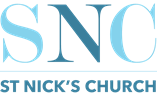 A very warm welcome
Sunday 18th September 2022What to Expect: Welcome - Tom BarnardoSong - Creator GodSong - Here is LoveConfessionLord’s PrayerPrayers - Sarah QuinlanSong - He Will Hold Me FastNotices & BreakSong - God So LovedReading - Anna TabaillouxSermon - Matthew 7: 7-11, Chris FishlockSong - The Lord’s My Shepherd Final WordsChildren:  We’re committed to helping all ages know Jesus better so we run age-appropriate groups.  
Speak to a staff member or email Mikey: mikey@snca.co.uk Photography and Filming: Our service is being live streamed. You may feature if you’re in shot of the camera at the back. We may also take photos for our website and social media. Please speak to a steward if you would rather not feature.Notices1.  Welcome. Especially if you are new! Please fill in a ‘tell me more’ contact card at the back, We’d love to invite you to a welcome dinner on Thursday 29th September with Tor and Kirsten. Please contact kirstenrichard92@gmail.com to find out more!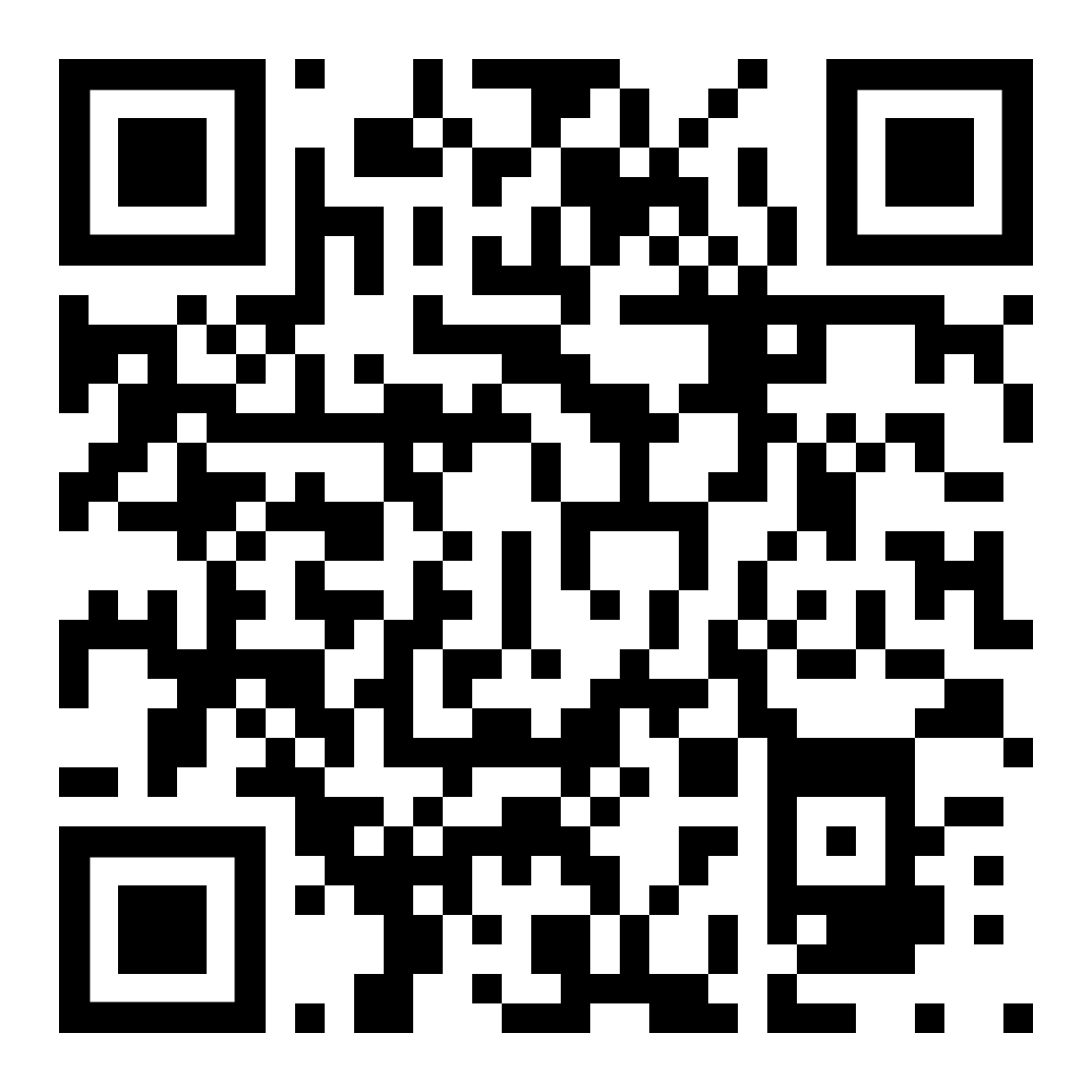 2. Let The Year Begin. Please join us on Wednesday evening for our Small Groups launch party, 6.30pm- 8.30pm: A Bible talk, food and drink. Please sign up using the QR code to help us plan catering.3. Christianity Explored.  A three-week course designed to introduce people to the central claims of Jesus.  Begins Wednesday 28th September, 7pm-8pm at St Nick’s.  Visit our website for more information.Talk Recordings & Info:    www.stnickschurch.org.uk   |  Spotify  ‘St Nick’s Church’Sermon on the Mount: On the best path in life (16)                                                Matthew 7: 7-11Page 812Introduction:Call yourself a Christian? Then you should be praying!Motivation: Prayer actually works! (it is efficacious)Remember (cf Mat 6:5-8) some so-called prayer is badGod is your FatherOur Father wants to give us good giftsWe should be those who ask, seek and knockConclusionQuestions for discussion. Why don’t we pray? How might a right understanding of God as Father help?What sort of good gifts will God give us?How might your prayer life change on the back of Mat 7v7-11?